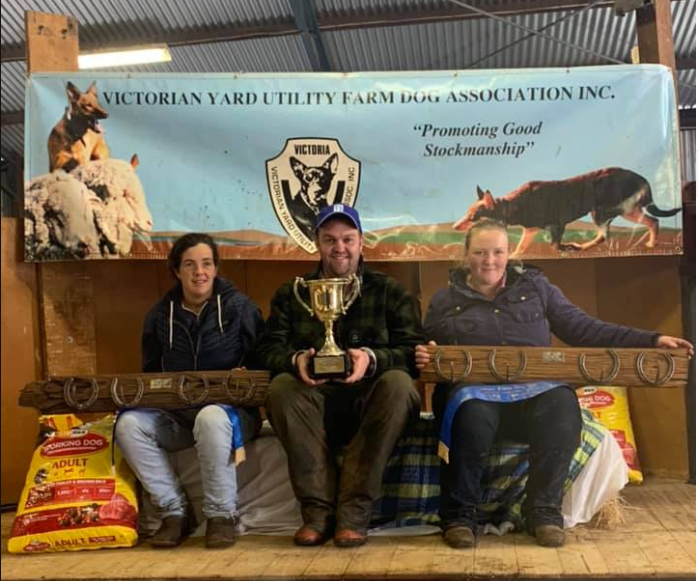 Branxholme Farm Trial - 1st of June 2019Branxholme Farm Trial - 1st of June 2019Branxholme Farm Trial - 1st of June 2019Branxholme Farm Trial - 1st of June 2019Branxholme Farm Trial - 1st of June 2019Branxholme Farm Trial - 1st of June 2019Open Open Open Judge:PlaceNameDog1st Run2nd RunTime1stRichard DaviesIdano Texas95711662ndVin GedyeScoriochre Turbine81651463rdZoe Crouch GoGetta Bo Duke87541414thCraig OrierQuia Charlie41921335thRob HartHerritage Park Jim49821316thDarryn HannahKaraka Zin Zan47RET47Novice Judge:PlaceNameDog1st Run2nd RunTime1stChristie ShrubsoleArdooen Peaches69692ndAli Davies,Wybimbie Bess68683rdMarcus CampbellNative Hut Digga61614thZoe CrouchTassies George4242Encourage  Encourage  Encourage  Judge:PlaceNameDog1st Run2nd RunTotal1stJayne JewwllJunior71821532ndSteve NashArdooen Sissy68841523rdSteve NashArdooen Elli75681434thMichelle WhyteJim6452116